Nazwa i zdjęcie produktuOpisCena nettojedn.Cena brutto jedn.Liczba sztukWartość nettoWartość bruttoBrelok silikonowyZamawiający oczekuje produktu zgodnego z fotografią z oznaczeniem Zamawiającego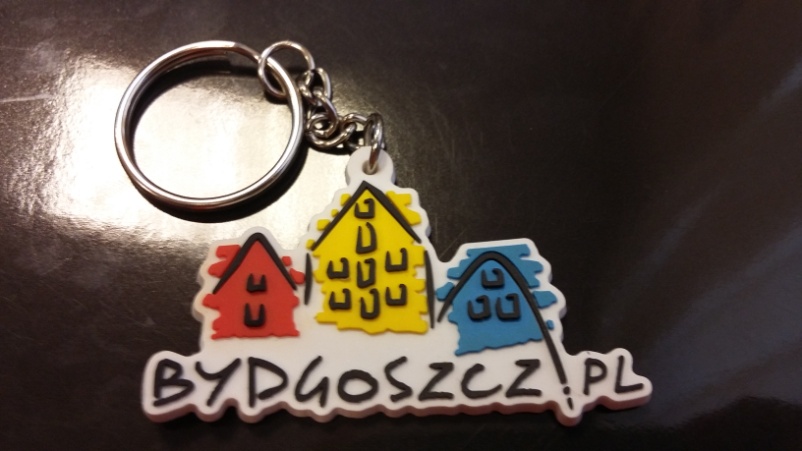 Brelok kolorowyBrelok wykonany jest z elastycznej gumy PVC (imitacja silikonu) JednostronnyPodlew całego breloka biały, na nim dwie warstwy  wytłaczane na zewnątrz1. Jedna warstwa kolorowy podlew2. druga warstwa czarne konturyU góry otwór na metalowy łańcuszek.Łańcuszek długości około  3 cmOczko na klucze – średnica około 2,5 cmWielkość silikonowego breloka (bez łańcuszka) około 3x4,5 cmGrubość: 3 mm (bez wypukłości – sam biały podlew) 3000